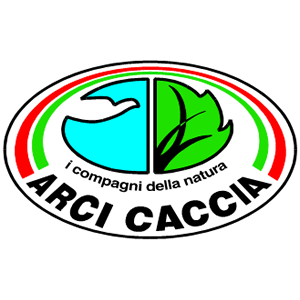 Calendario Prove Cinofile Arci Caccia Toscana 2019Prove Trofeo SASI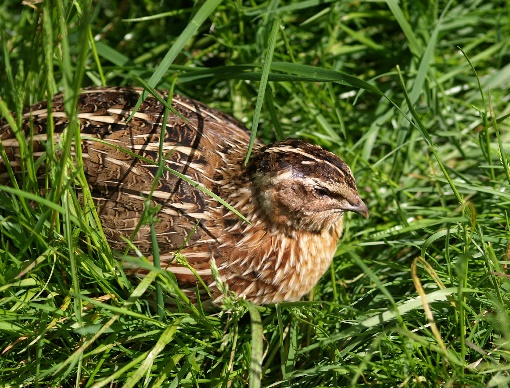 La Finale Regionale si svolgerà il 30 Giugno presso la ZAC CampitelloProve Attitudinali 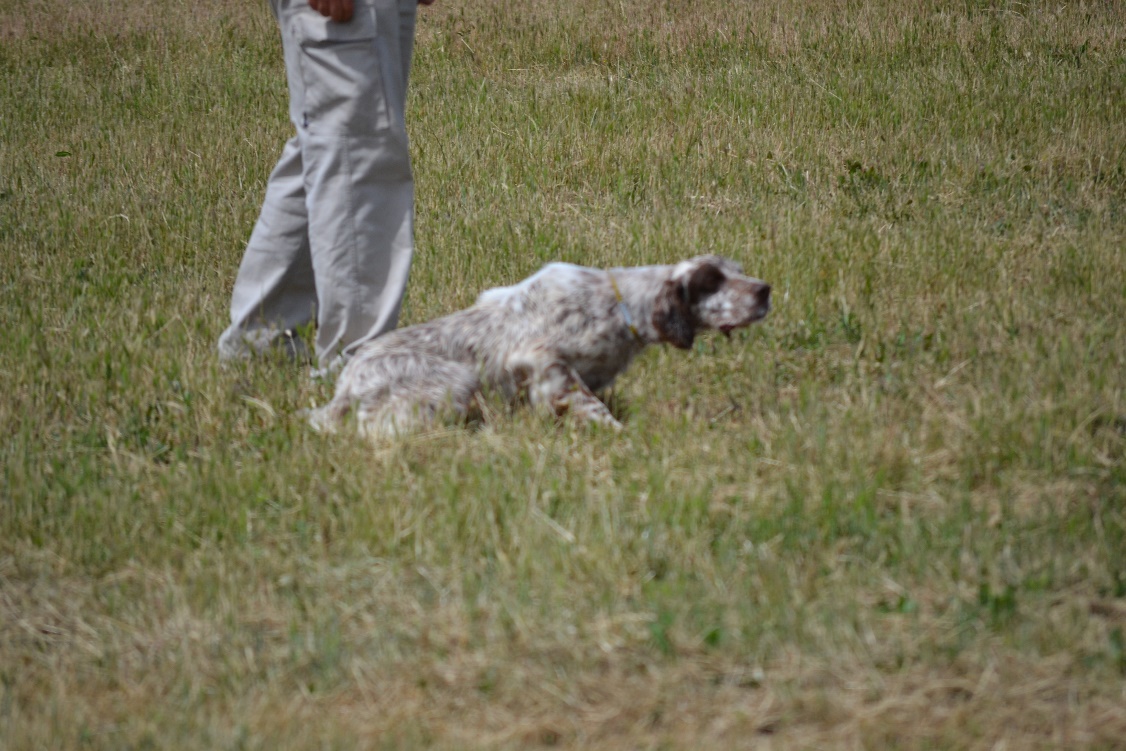 La Finale Nazionale e quella Regionale si terranno il 9 giugno presso il Quagliodromo Il Pratone di Ponte a Cappiano (FI)Prove a Selvatico Abbattuto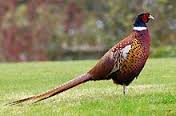 La Finale Regionale si svolgerà a Livorno il 29 settembreProve su selvaggina naturale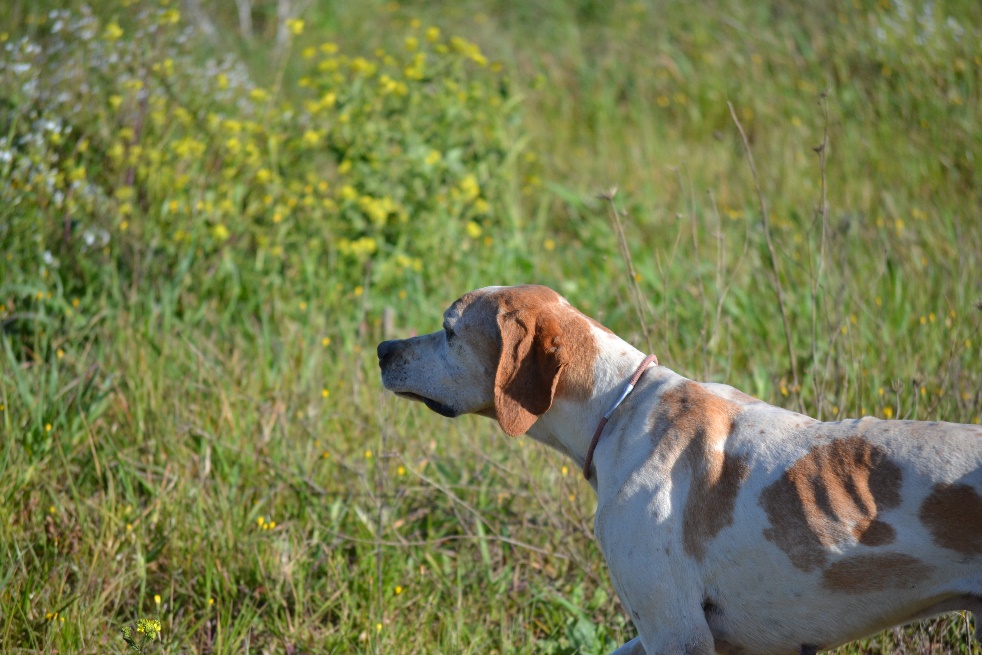 DATA FINALE REGIONALE DA DEFINIREExpo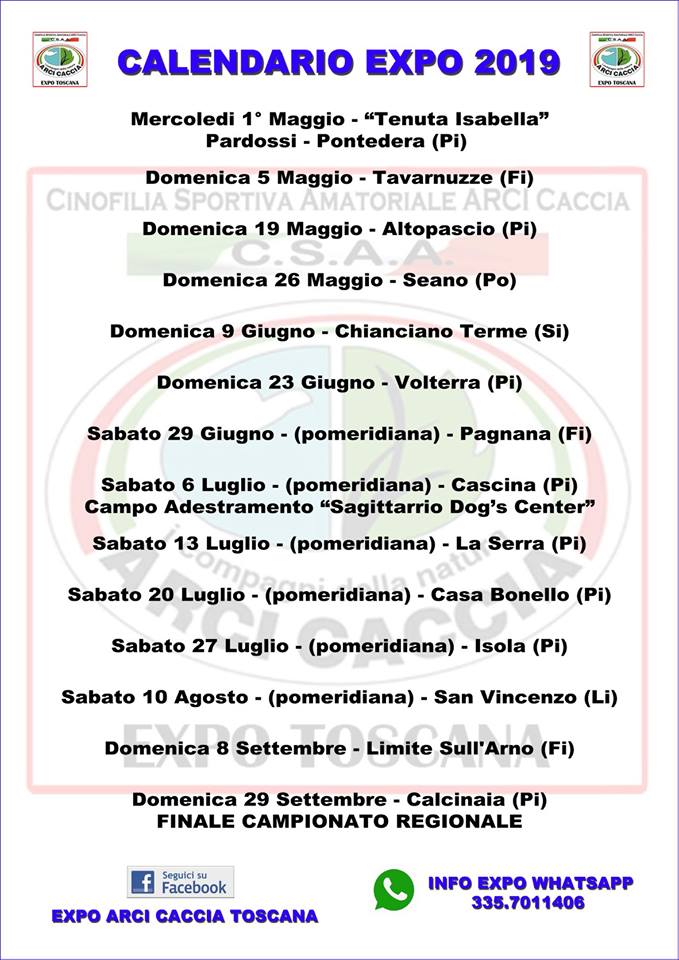 PER INFO:ALESSANDRO BARONCELLI RESPONSABILE REGIONALE CINOFILIATEL 3494415965EMAIL BARONCELLIALESSANDRO23@GMAIL.COMDATALUOGOGIUDICE RESPONSABILE10 MARZOCAMPITELLO (AR)BARTOLINIANTONIELLI 380900949224 MARZOCAMPITELLO (AR)BALDACCINIANTONIELLI 380900949231 MARZOSTICCIANO (GR)GUERRIERIMARINI 3383953174MARINI 333204761714 APRILECAMPITELLO (AR)BARONI QUERCIANTONIELLI 380900949216-17 MARZOBAGNOLO (PT)CAMP PROV PISTOIAMINUCCITOMESANI346230760314 APRILECOLLE VAL D’ELSA (SI)MUGNAINICASTELLINI 348887850ADRIANO 3397571672GINESTRETO (SI)GIUGGIOLI CASTELLINI 34888785028 APRILEMASSA MARITTIMA (GR)GALLIMARINI 3383953174MARINI 333204761705 MAGGIOVENTURINA (LI)BALDASSARRI 335435686VADORINI 349344760405 MAGGIOCOLLE VAL D’ELSA (SI)FINALE CAMP PROVDONNINIPETTORALI 3355314112CASTELLINI 34888785019 MAGGIOSTICCIANO (GR)MUGNAINIMARINI 3383953174MARINI 333204761726 MAGGIOSTICCIANO (GR)TROFEO PRIMAVERARICOTTIMARINI 3383953174MARINI 3332047617DATALUOGOGIUDICERESPONSABILE31 marzoPONTE A CAPPIANO (FI)CAMPANILE 333 376150813 APRILEBIBBONA (LI)PAGGETTI 3938667882FULCERI 320072405213 APRILELE GUARDIE BETTOLLE (SI)PETTORALICASTELLINI 348887850ROBERTO 34708766714 APRILEVENTURINA (LI)FINALE CAMP PROVBALDASSARRI 33543568622 APRILEBETTOLLEFIDASC RICONOSCIUTA ENCICASTELLINI 34888785028 APRILELA TORRITA (SI)RICOTTICASTELLINI 348887850PETTORALI 33553141121 MAGGIOCOLLE VAL D’ELSA (SI)SIMBOLICASTELLINI 348887850ADRIANO 33975716724 MAGGIOCOLLE VAL D’ELSA (SI)FINALE CAMP PROVMENCHERINICASTELLINI 348887850ADRIANO 33975716724 MAGGIOPONTE A CAPPIANO (FI)CHIARUGIBONISTALLI 347775072611 MAGGIOTERRAFINO (FI)MENCARINIBONISTALLI 347775072619 MAGGIOBAGNOLO (PT)BARONCELLITOMESANI346230760325 MAGGIOLA CANONICACERTALDO (FI)ARFAIOLIGANETTI 3381414422DATALUOGOGIUDICERESPONSABILE06 GENNAIOCAMPITELLO (AR)BARTOLINIANTONIELLI 380900949227 GENNAIO CAMPITELLO (AR)CAMPANILEANTONIELLI 380900949227 GENNAIOAZ CONSALVO QUIRICONI – PAGGETTI - VADORINIFULCERI 3200724052BALDASSARRI 335435686VADORINI 349344760403 FEBBRAIOCAMPITELLO (AR)SIMBOLIANTONIELLI 380900949217 FEBBRAIO CAMPITELLO (AR)FINALE CAMP PROVMARINIANTONIELLI 38090094925-6 MAGGIOBAGNOLO (PT)BALDACCINITOMESANI346230760318-19 MAGGIOCASCINA (PI)BALDACCININILO33124541526-7 LUGLIOLAGONI (PT)TROFEO GIANNINIBARONCELLI33933189327 LUGLIOCOLLE VAL D’ELSA (SI)FINALE CAMP PROVRICCETTICASTELLINI 348887850ADRIANO 3397571672DATALUOGOGIUDICERESPONSABILE30 MARZOSIENACHIARUGI, MENCHERINI, BARONI QUERCI, RICCETTICASTELLINI 348887850PETTORALI 335531411223 MARZOMONTALCINO (SI)TROFEO CITTA’ DI MONTALCINO (INTERA GIORNATA 2 prove)BOANINI, DONNINI, MINUCCI, SIMBOLICASTELLINI 348887850PETTORALI 335531411221 LUGLIOSTICCIANO (GR) RIBOLLAMARINI 3383953174MARINI 333204761720 LUGLIOCHIUSI (SI)Memorial SPACCAPELI StenoDONNINI BARTOLINISIGNORINICASTELLINI 348887850PETTORALI 335531411227 LUGLIOSIENA FINALE CAMP PROV ASSEGNAZIONE TROFEO FAGIANO D’OROMASCII, SIMBOLI, RICCETTI, GALLICASTELLINI 348887850PETTORALI 33553141124 AGOSTOMANCIANO (GR)MARINI 3383953174MARINI 3332047617